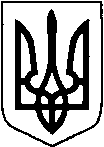                                   КИЇВСЬКА ОБЛАСТЬТЕТІЇВСЬКА МІСЬКА РАДА                                             VІІІ СКЛИКАННЯ                                        ЧОТИРНАДЦЯТА   СЕСІЯ   Р І Ш Е Н Н Я
01.02.2022 р.                                   №  637 -14-VIIІ
Про укладання попередніх договорів орендина користування земельними ділянками по Тетіївській міській раді ( водний фонд)                     Розглянувши заяви ФОП, підприємств, організацій та керуючись Земельним кодексом та Законом України „Про місцеве самоврядування в Україні”, Законом України „Про оренду”, ст.288 Податкового кодексу України та в інтересах об’єднаної територіальної громади Тетіївської міської ради, міська радаВИРІШИЛА : 1.Укласти попередні договора оренди з суб”єктами підприємницької діяльності, що використовують землі комунальної власності Тетіївської міської ради  до реєстрації договорів згідно чинного законодавства - з Родюком Сергієм Івановичем на земельну ділянку площею 3,000 га  під землі водного фонду для рибогосподарських потреб (землі Тетіївської міської ради).   Нормативно грошова оцінка земельної ділянки становить 79593 грн 00 коп. встановити плату в сумі 3979 грн 95 коп. в рік (5 % від грошової оцінки), розрахунок проводити помісячно в сумі  331.41 грн. в місяць. Термін дії договору з 01.01.2022 р. по 31.12.2022 року.2.Укласти попередні договора оренди з суб”єктами підприємницької діяльності, що використовують землі комунальної власності Тетіївської міської ради в с. Дзвеняче до реєстрації договорів згідно чинного законодавства     - з Климюком Григорієм Григоровичем на земельну ділянку площею 1,9498 га с. Тарасівка під землі водного фонду для рибогосподарських потреб   Нормативно грошова оцінка земельної ділянки становить 51730 грн 14 коп, встановити плату в сумі 2586 грн 51 коп. в рік (5 % від грошової оцінки), розрахунок проводити помісячно в сумі 215.54 грн. в місяць. Термін дії договору з 01.01.2022 р. по 31.12.2022 року.    - Щербатюк Оксаною Анатолівною на земельну ділянку площею 65,4520 га під землі водного фонду для рибогосподарських потреб (землі Тетіївської міської ради за межами  с. Дзвеняче), кадастровий номер  3224682800:04:008:0001      Нормативно грошова оцінка земельної ділянки становить 1169325 грн. 55  коп. встановити плату в сумі 58466 грн. 27 коп.  в рік (5 % від грошової оцінки), розрахунок проводити помісячно в сумі 4872 грн. 19 коп. в місяць. Термін дії договору з 01.01.2022 р. по 31.12.2022 року.         3.Укласти попередні договора оренди з суб”єктом підприємницької діяльності,  що використовують землі комунальної власності Тетіївської міської ради с. Дібрівка до реєстрації договорів згідно чинного законодавства      - з Кобрином Іваном Івановичем на земельну ділянку площею 24,9 га під землі водного фонду для рибогосподарських потреб   Нормативно грошова оцінка земельної ділянки становить 660621 грн 90 коп, встановити плату в сумі 33031 грн 09 коп. в рік (5 % від грошової оцінки), розрахунок проводити помісячно в сумі 2752.59 грн. в місяць. Термін дії договору з 01.01.2022 р. по 31.12.2022 року.      - з Кобрином Іваном Івановичем на земельну ділянку площею 2,0426 га  під землі водного фонду для рибогосподарських потреб   Нормативно грошова оцінка земельної ділянки становить 54192 грн 22 коп, встановити плату в сумі 2709 грн 61 коп. в рік (5 % від грошової оцінки), розрахунок проводити помісячно в сумі 225,80 грн. в місяць. Термін дії договору з 01.01.2022 р. по 31.12.2022 року.3.Укласти попередні договора оренди з суб”єктом підприємницької діяльності, що використовують землі комунальної власності Тетіївської міської ради за межами с. Дубина до реєстрації договорів згідно чинного законодавства         - Гончаруком Федором Филимоновичем на земельну ділянку площею 2,0531 га під землі водного фонду для рибогосподарських потреб (землі Тетіївської міської ради за межами  с. Дубина), кадастровий номер : 3224683200:05:003:0021      Нормативно грошова оцінка земельної ділянки становить 54470 грн. 80 коп. встановити плату в сумі 2723 грн 54 коп. в рік (5 % від грошової оцінки), розрахунок проводити помісячно в сумі 226,96 грн. в місяць. Термін дії договору з 01.01.2022 р. по 31.12.2022 року.             - Гончаруком Федором Филимоновичем на земельну ділянку площею 0,8329 га під землі водного фонду для рибогосподарських потреб (землі Тетіївської міської ради за межами  с. Дубина), кадастровий номер : 3224683200:05:003:0020    Нормативно грошова оцінка земельної ділянки становить 22097 грн 67 коп. встановити плату в сумі 1104 грн 88 коп. в рік (5 % від грошової оцінки), розрахунок проводити помісячно в сумі 92,07 грн. в місяць. Термін дії договору з 01.01.2022 р. по 31.12.2022 року.  4.Укласти попередні договора оренди з суб”єктами підприємницької діяльності, що використовують землі комунальної власності Тетіївської міської ради за межами с. Кашперівка до реєстрації договорів згідно чинного законодавства       - Соляником Василем Івановичем на земельну ділянку площею 23,6198 га під землі водного фонду для рибогосподарських потреб.         Нормативно грошова оцінка земельної ділянки становить 626656 грн 91 коп. встановити плату в сумі 31332 грн 84 коп. в рік (5 % від грошової оцінки), розрахунок проводити помісячно в сумі 2611,07 грн. в місяць. Термін дії договору з 01.01.2022 р. по 31.12.2022 року.           - Соляником Василем Івановичем на земельну ділянку площею 18,0963 га під землі водного фонду для рибогосподарських потреб.   Нормативно грошова оцінка земельної ділянки становить 480112 грн 93 коп. встановити плату в сумі 24005 грн 65 коп. в рік (5 % від грошової оцінки), розрахунок проводити помісячно в сумі 2000,47 коп. в місяць. Термін дії договору з 01.01.2022 р. по 31.12.2022 року.      - Задорожним Миколою  Васильовичем на земельну ділянку площею 18,5584 га під землі водного фонду для рибогосподарських потреб, кадастровий номер : 3224683600:04:016:0001     Нормативно грошова оцінка земельної ділянки становить 221982 грн 64  коп. встановити плату в сумі 11099 грн 13 коп. в рік (5 % від грошової оцінки), розрахунок проводити помісячно в сумі  924,93 грн. в місяць. Термін дії договору з 01.01.2022 р. по 31.12.2022 року.  5.Укласти попередні договора оренди з громадянами,  що використовують землі комунальної власності Тетіївської міської ради за межами с. Кошів до реєстрації договорів згідно чинного законодавства :  - Цімох Ярославом Васильовичем на земельну ділянку площею 2,4336 га під землі водного фонду для рибогосподарських потреб (землі Тетіївської міської ради за межами с. Кошів), кадастровий номер 3224684400:03:015:0024.     Нормативно грошова оцінка земельної ділянки становить 64565 грн 84  коп. Встановити плату в сумі 3228 грн 29 коп. в рік (5 % від грошової оцінки). Термін дії договору з 01.01.2022 р. по 31.12.2022 року.     - Цімох Юрієм Васильовичем на земельну ділянку площею 2,298 га під землі водного фонду для рибогосподарських потреб (землі Тетіївської міської ради за межами с. Кошів), кадастровий номер  3224684400:03:015:0023.     Нормативно грошова оцінка земельної ділянки становить 60968 грн 24  коп. Встановити плату в сумі 3048 грн 41 коп. в рік (5 % від грошової оцінки). Термін дії договору з 01.01.2022 р. по 31.12.2022 року.     - Побірайком Олександром  Олександровичем  на земельну ділянку площею 3,2309 га під землі водного фонду для рибогосподарських потреб (землі Тетіївської міської ради за межами с. Кошів), кадастровий номер  3224684400:03:016:0015.     Нормативно грошова оцінка земельної ділянки становить 85719 грн 01 коп. Встановити плату в сумі 4285 грн 95 коп. в рік (5 % від грошової оцінки). Термін дії договору з 01.01.2022 р. по 31.12.2022 року.     - Бусловим Іваном Миколайовичем на земельну ділянку площею 2,7551 га під землі водного фонду для рибогосподарських потреб (землі Тетіївської міської ради за межами с. Кошів), кадастровий номер  3224684400:03:015:0025.     Нормативно грошова оцінка земельної ділянки становить 73095 грн 56  коп. Встановити плату в сумі 3654 грн 78 коп. в рік (5 % від грошової оцінки). Термін дії договору з 01.01.2022 р. по 31.12.2022 року.     - Слободянюком В'ячеславом Дмитровичем на земельну ділянку площею 2,9007 га під землі водного фонду для рибогосподарських потреб (землі Тетіївської міської ради за межами с. Кошів), кадастровий номер 3224684400:03:014:0002.     Нормативно грошова оцінка земельної ділянки становить 76958 грн 47  коп. Встановити плату в сумі 3847 грн 92 коп. в рік (5 % від грошової оцінки). Термін дії договору з 01.01.2022 р. по 31.12.2022 року. - Герасимець  Руслану  Анатолійовичу на земельну ділянку площею 3,3268 га під землі водного фонду для рибогосподарських потреб (землі Тетіївської міської ради за межами с. Кошів), кадастровий номер  3224684400:03:017:0001.     Нормативно грошова оцінка земельної ділянки становить 88263 грн 33  коп. Встановити плату в сумі 4413 грн 17 коп. в рік (5 % від грошової оцінки). Термін дії договору з 01.01.2022 р. по 31.12.2022 року. 6.Укласти попередні договора оренди з громадянами, що використовують землі комунальної власності Тетіївської міської ради за межами с. Клюки до реєстрації договорів згідно чинного законодавства    - Дем'янчуком Володимиром Володимировичем на земельну ділянку площею 9,0074 га під землі водного фонду для рибогосподарських потреб (землі Тетіївської міської ради за межами  с. Клюки  )      Нормативно грошова оцінка земельної ділянки становить 238975 грн 33 коп. Встановити плату в сумі 11948 грн 77 коп. в рік (5 % від грошової оцінки), розрахунок проводити помісячно в сумі 995,73 грн. в місяць. Термін дії договору з 01.01.2022 р. по 31.12.2022 року.           - Силіну Миколі Вікторовичу на земельну ділянку площею 2,2754 га під землі водного фонду для рибогосподарських потреб (землі Тетіївської міської ради за межами  с. Клюки  ), кадастровий номер : 3224684000:06:003:0019     Нормативно грошова оцінка земельної ділянки становить 60368 грн 64 коп. Встановити плату в сумі 3018 грн 43 коп. в рік (5 % від грошової оцінки), розрахунок проводити помісячно в сумі 251,53 грн. в місяць. Термін дії договору з 01.01.2022 р. по 31.12.2022 року.    - Силіну Миколі Вікторовичу на земельну ділянку площею 6,6378 га під землі водного фонду для рибогосподарських потреб (землі Тетіївської міської ради за межами  с. Клюки  ), кадастровий номер : 3224684000:06:014:0032    Нормативно грошова оцінка земельної ділянки становить 176107 грн 47 коп. Встановити плату в сумі 8805 грн 37 коп. в рік (5 % від грошової оцінки), розрахунок проводити помісячно в сумі 733,78 грн. в місяць. Термін дії договору з 01.01.2022 р. по 31.12.2022 року.           - Силіну Миколі Вікторовичу на земельну ділянку площею 3,772 га під землі водного фонду для рибогосподарських потреб (землі Тетіївської міської ради за межами с. Клюки ), кадастровий номер 3224684000:05:002:0012     Нормативно грошова оцінка земельної ділянки становить 100074 грн 93 коп. Встановити плату в сумі 5003 грн. 75  коп. в рік (5 % від грошової оцінки), розрахунок проводити помісячно в сумі 416,98 грн. в місяць. Термін дії договору з 01.01.2022 р. по 31.12.2022 року.  7.Укласти попередні договора оренди з суб”єктами підприємницької діяльності, що використовують землі комунальної власності Тетіївської міської ради в с. Михайлівка до реєстрації договорів згідно чинного законодавства    - Щербатюк Оксаною Анатолівною на земельну ділянку площею 9,4032 га під землі водного фонду для рибогосподарських потреб (землі Тетіївської міської ради за межами  с. Михайлівка  ), кадастровий номер  3224684600:02:003:0003     Нормативно грошова оцінка земельної ділянки становить 143319 грн 15  коп.  встановити плату в сумі 7165 грн. 96  коп.  в рік (5 % від грошової оцінки), розрахунок проводити помісячно в сумі  597,16  грн.  в місяць. Термін дії договору з 01.01.2022 р. по 31.12.2022 року.      - з Климюком Григорієм Григоровичем на земельну ділянку площею 1,2027 га с. Михайлівка під землі водного фонду для рибогосподарських потреб   Нормативно грошова оцінка земельної ділянки становить 31908 грн 83 коп, встановити плату в сумі 1595 грн 44 коп. в рік (5 % від грошової оцінки), розрахунок проводити помісячно в сумі  132.95 грн. в місяць. Термін дії договору з 01.01.2022 р. по 31.12.2022 року.    - з ФОП Полярушем Сергійом Сергійовичем на земельну ділянку площею 27,0000 га під землі водного фонду для рибогосподарських потреб   Нормативно грошова оцінка земельної ділянки становить 716337 грн 00 коп, встановити плату в сумі 35816 грн 85 коп. в рік (5 % від грошової оцінки), розрахунок проводити помісячно в сумі 2984,74 грн. в місяць. Термін дії договору з 01.01.2022 р. по 31.12.2022 року.8.Укласти попередні договора оренди з суб”єктом підприємницької діяльності, що використовують землі комунальної власності Тетіївської міської ради за межами с. Софіпіль до реєстрації договорів згідно чинного законодавства          - Ярошенком Романом Івановичем на земельну ділянку площею 4,3175 га під землі водного фонду для рибогосподарських потреб (землі Тетіївської міської ради за межами  с. Софіпіль), кадастровий номер  3224181200:05:019:0012    Нормативно грошова оцінка земельної ділянки становить 114547  грн. 59   коп. Встановити плату в сумі 5727 грн. 38   коп. в рік (5 % від грошової оцінки), розрахунок проводити помісячно  в  сумі 477 грн. 27 коп. в місяць. Термін дії договору з 01.01.2022 р. по 31.12.2022 року.          9.Укласти попередні договора оренди з громадянами,  що використовують землі комунальної власності Тетіївської міської ради в с. Ненадиха до реєстрації договорів згідно чинного законодавства      - з Кучерявим Віктором Микитовичем на земельну ділянку площею 1,8854 га за межами с.Ненадиха під землі водного фонду для рибогосподарських потреб   Нормативно грошова оцінка земельної ділянки становить 50021 грн 55 коп, встановити плату в сумі 2501 грн 08 коп. в рік (5 % від грошової оцінки), розрахунок проводити помісячно в сумі 208.42 грн. в місяць. Термін дії договору з 01.01.2022 р. по 31.12.2022 року.      - з Демцюрою Петром Миколайовичем на земельну ділянку площею 2,7204 га за межами с.Ненадиха під землі водного фонду для рибогосподарських потреб.   Нормативно грошова оцінка земельної ділянки становить 72174 грн 93 коп, встановити плату в сумі 3608 грн 75 коп. в рік (5 % від грошової оцінки), розрахунок проводити помісячно в сумі 300.73 грн. в місяць. Термін дії договору з 01.01.2022 р. по 31.12.2022 року.        10.Укласти попередні договора оренди з громадянами, що використовують землі комунальної власності Тетіївської міської ради в с. П'ятигори до реєстрації договору згідно чинного законодавства    - Гарячим Костянтином Васильовичем на земельну ділянку площею 10,3228 га під землі водного фонду для рибогосподарських потреб, кадастровий номер 3224685300:04:017:0001.   Нормативно грошова оцінка земельної ділянки становить 283086 грн 62  коп. Встановити орендну плату в сумі 14154 грн 33 коп. в рік (5 % від грошової оцінки). Термін дії договору з 01.01.2022 р. по 31.12.2022 року. 11.Укласти попередні договора оренди з громадянами,  що використовують землі комунальної власності Тетіївської міської ради за межами с. Теліжинці до реєстрації договорів згідно чинного законодавства :    - з Кравцем Віктором  Петровичем на земельну ділянку по вул. Зарічній, 6  площею 1,2 га для експлуатації та догляду за гідротехнічними, іншими водогосподарськими спорудами і каналами (землі Тетіївської міської ради за межами с. Теліжинці).    Нормативно грошова оцінка земельної ділянки становить 31837 грн 20  коп. Встановити плату в сумі 2546 грн 97 коп. в рік (8 % від грошової оцінки). Термін дії договору з 01.01.2022 р. по 31.12.2022 року.      - з Кравцем Віктором Петровичем на земельну ділянку площею 1,2 га для експлуатації та догляду за гідротехнічними, іншими водогосподарськими спорудами і каналами (землі Тетіївської міської ради за межами с. Теліжинці).    Нормативно грошова оцінка земельної ділянки становить 31837 грн 20  коп. Встановити плату в сумі 2546 грн 97 коп. в рік (8 % від грошової оцінки). Термін дії договору з 01.01.2022 р. по 31.12.2022 року.  12.Укласти попередні договора оренди з громадянами, що використовують землі комунальної власності Тетіївської міської ради в с. Горошків до реєстрації договору згідно чинного законодавства  - з Лозов’юком Іваном Івановичем на земельну ділянку площею 4,0 га  під землі водного фонду для рибогосподарських потреб   Нормативно грошова оцінка земельної ділянки становить 106124 грн 00 коп, встановити плату в сумі 5306 грн 20 коп. в рік (5 % від грошової оцінки), розрахунок проводити помісячно в сумі 442.18 грн. в місяць. Термін дії договору з 01.01.2022 р. по 31.12.2022 року.   - з Берегелі Петру Івановичу на земельну ділянку площею 2,2 га під землі водного фонду для рибогосподарських потреб.   Нормативно грошова оцінка земельної ділянки становить 58368 грн 20 коп, встановити плату в сумі 2918 грн 41 коп. в рік (5 % від грошової оцінки), розрахунок проводити помісячно в сумі 243.20 грн. в місяць. Термін дії договору з 01.01.2022 р. по 31.12.2022 року.    - з Гарагою Олегом Володимировичем на земельну ділянку площею 1,2 га  під землі водного фонду для рибогосподарських потреб.   Нормативно грошова оцінка земельної ділянки становить 31837 грн 20 коп, встановити плату в сумі 1591 грн 86 коп. в рік (5 % від грошової оцінки), розрахунок проводити помісячно в сумі 132.65 грн. в місяць. Термін дії договору з 01.01.2022 р. по 31.12.2022 року.    - з Жамським Олександром Павловичем на земельну ділянку площею 2,3 га  під землі водного фонду для рибогосподарських потреб.   Нормативно грошова оцінка земельної ділянки становить 61021 грн 30 коп, встановити плату в сумі 3051 грн 06 коп. в рік (5 % від грошової оцінки), розрахунок проводити помісячно в сумі 254.26 грн. в місяць. Термін дії договору з 01.01.2022 р. по 31.12.2022 року.13.Укласти попередні договора оренди з громадянами, що використовують землі комунальної власності Тетіївської міської ради в с. Ріденьке до реєстрації договору згідно чинного законодавства    - з Дем’янчуком Миколою Володимировичем на земельну ділянку площею 0,50 га  під землі водного фонду для рибогосподарських потреб.   Нормативно грошова оцінка земельної ділянки становить 13265 грн 50 коп, встановити плату в сумі 663 грн 27 коп. в рік (5 % від грошової оцінки), розрахунок проводити помісячно в сумі  55.27 грн. в місяць. Термін дії договору з 01.01.2022 р. по 31.12.2022 року.14.Укласти попередні договора оренди з суб”єктом підприємницької діяльності, підприємствами та організаціями, що використовують землі комунальної власності Тетіївської міської ради в с. Тайниця до реєстрації договорів згідно чинного законодавства- СФГ «Перлина» на земельну ділянку площею 20,6736 га під землі водного фонду для рибогосподарських потреб.         Нормативно грошова оцінка земельної ділянки становить 548491 грн 28 коп. встановити плату в сумі 27424 грн 56 коп. в рік (5 % від грошової оцінки), розрахунок проводити помісячно в сумі 2285.38 грн. в місяць. Термін дії договору з 01.01.2022 р. по 31.12.2022 року.   - СФГ«Перлина» на земельну ділянку площею 12.0000 га під землі водного фонду для рибогосподарських потреб.          Нормативно грошова оцінка земельної ділянки становить 318372 грн 00 коп. встановити плату в сумі 15918 грн 60 коп. в рік (5 % від грошової оцінки), розрахунок проводити помісячно в сумі 1326,55 грн. в місяць. Термін дії договору з 01.01.2022 р. по 31.12.2022 року.      15.Укласти попередні договора оренди з громадянами, що використовують землі комунальної власності Тетіївської міської ради в с. Черепинка  до реєстрації договорів згідно чинного законодавства      - з Рябокінь Василем Володимировичем на земельну ділянку площею 4,100 га  під землі водного фонду для рибогосподарських потреб.   Нормативно грошова оцінка земельної ділянки становить 108777 грн 10 коп, встановити плату в сумі 5438 грн 85 коп. в рік (5 % від грошової оцінки), розрахунок проводити помісячно в сумі 453.24 грн. в місяць. Термін дії договору з 01.01.2022 р. по 31.12.2022 року.     - з Рябокінь Василем Володимировичем на земельну ділянку площею 4,700 га  під землі водного фонду для рибогосподарських потреб.   Нормативно грошова оцінка земельної ділянки становить 124695 грн 70 коп, встановити плату в сумі 6234 грн 78 коп. в рік (5 % від грошової оцінки), розрахунок проводити помісячно в сумі 519.56 грн. в місяць. Термін дії договору з 01.01.2022 р. по 31.12.2022 року.     - з Рябокінь Василем Володимировичем на земельну ділянку площею 4,500 га  під землі водного фонду для рибогосподарських потреб.   Нормативно грошова оцінка земельної ділянки становить 119389 грн 50 коп, встановити плату в сумі 5969 грн 47 коп. в рік (5 % від грошової оцінки), розрахунок проводити помісячно в сумі 497.46 грн. в місяць. Термін дії договору з 01.01.2022 р. по 01.12.2022 року.     - з Афанасьєвою Лесею Іванівною на земельну ділянку площею 2,3200 га під землі водного фонду для рибогосподарських потреб.   Нормативно грошова оцінка земельної ділянки становить 61551 грн 92 коп, встановити плату в сумі 3077 грн 60 коп. в рік (5 % від грошової оцінки), розрахунок проводити помісячно в сумі 256.47 грн. в місяць. Термін дії договору з 01.01.2022 р. по 31.12.2022 року.       - Микитюком Сергієм Івановичем  на земельну ділянку площею 1,20 га під землі водного фонду для рибогосподарських потреб.           Нормативно грошова оцінка земельної ділянки становить 31837 грн 20 коп. встановити плату в сумі 1591 грн 86 коп. в рік (5 % від грошової оцінки), розрахунок проводити помісячно в сумі 132,65 грн. в місяць. Термін дії договору з 01.01.2022 р. по 31.12.2022 року.        16.Укласти попередні договора оренди з громадянами, що використовують землі комунальної власності Тетіївської міської ради в с. Григорівка до реєстрації договорів згідно чинного законодавства        - Хохичем Віталієм Петровичем на земельну ділянку площею 0,61 га під землі водного фонду для рибогосподарських потреб.         Нормативно грошова оцінка земельної ділянки становить 16183 грн 91 коп. встановити плату в сумі 809 грн 19 коп. в рік (5 % від грошової оцінки), розрахунок проводити помісячно в сумі 67.43 грн. в місяць. Термін дії договору з 01.01.2022 р. по 31.12.2022 року.        17.Укласти попередні договора оренди з громадянами, що використовують землі комунальної власності Тетіївської міської ради в с. Черепин до реєстрації договорів згідно чинного законодавства       - з Петрушко Василем Олександровичем на земельну ділянку площею 1,4 га  вул. Партизанська під землі водного фонду для рибогосподарських потреб   Нормативно грошова оцінка земельної ділянки становить 37143 грн 40 коп, встановити плату в сумі 1857 грн 17 коп. в рік (5 % від грошової оцінки), розрахунок проводити помісячно в сумі 154,76 грн. в місяць. Термін дії договору з 01.01.2022 р. по 31.12.2022 року.          - Іванченком Василем Петровичем на земельну ділянку площею 6,2110 га під землі водного фонду для рибогосподарських потреб.          Нормативно грошова оцінка земельної ділянки становить 164784 грн 04 коп. встановити плату в сумі 8239 грн 20 коп. в рік (5 % від грошової оцінки), розрахунок проводити помісячно в сумі 686.60 грн. в місяць. Термін дії договору з 01.01.2022 р. по 31.12.2022 року.           - Іванченком Василем Петровичем на земельну ділянку площею 1,1268 га під землі водного фонду для рибогосподарських потреб.          Нормативно грошова оцінка земельної ділянки становить 29895 грн 13 коп. встановити плату в сумі 1494 грн 76 коп. в рік (5 % від грошової оцінки), розрахунок проводити помісячно в сумі 124.56 грн. в місяць. Термін дії договору з 01.01.2022 р. по 31.12.2022 року.           - Іванченком Василем Петровичем на земельну ділянку площею 5,3139 га під землі водного фонду для рибогосподарських потреб.           Нормативно грошова оцінка земельної ділянки становить 140983 грн 08 коп. встановити плату в сумі 7049 грн 15 коп. в рік (5 % від грошової оцінки), розрахунок проводити помісячно в сумі 587.43 грн. в місяць. Термін дії договору з 01.01.2022 р. по 31.12.2022 року.  18.Укласти попередні договора оренди з громадянами що використовують землі комунальної власності Тетіївської міської ради в с. Скибинці до реєстрації договорів згідно чинного законодавств    - з Кобрином Іваном Івановичем на земельну ділянку площею 3,38 га  під землі водного фонду для рибогосподарських потреб   Нормативно грошова оцінка земельної ділянки становить 89674 грн 78 коп, встановити плату в сумі 4483 грн 74 коп. в рік (5 % від грошової оцінки), розрахунок проводити помісячно в сумі 373.64 грн. в місяць. Термін дії договору з 01.01.2022 р. по 31.12.2022 року.     - з Ковбасюком Миколою Васильовичем на земельну ділянку площею 20,00 га   під землі водного фонду для рибогосподарських потреб   Нормативно грошова оцінка земельної ділянки становить 530620 грн 00 коп, встановити плату в сумі 26531 грн 00 коп. в рік (5 % від грошової оцінки), розрахунок проводити помісячно в сумі  2210.92 грн. в місяць. Термін дії договору з 01.01.2022 р. по 31.12.2022 року.19.Укласти попередні договора оренди з громадянами, що використовують землі комунальної власності Тетіївської міської ради с. Хмелівка до реєстрації договорів згідно чинного законодавства  - Іщуком Олександром Григоровичем на земельну ділянку площею 4.3137 га під землі водного фонду для рибогосподарських потреб.    Нормативно грошова оцінка земельної ділянки становить 114446 грн 77 коп. встановити плату в сумі 5722 грн 34 коп. в рік (5 % від грошової оцінки), розрахунок проводити помісячно в сумі 476.86 грн. в місяць. Термін дії договору з 01.01.2022 р. по 31.12.2022 року.     - Щербатим Леонідом Івановичем на земельну ділянку площею 2.4761 га під землі водного фонду для рибогосподарських потреб.       Нормативно грошова оцінка земельної ділянки становить 65693 грн 41 коп. встановити плату в сумі 3284 грн 67 коп. в рік (5 % від грошової оцінки), розрахунок проводити помісячно в сумі 273.72 грн. в місяць. Термін дії договору з 01.01.2022 р. по 31.12.2022 року.     - Безчасним Валерієм Юрійовичем на земельну ділянку площею 2.3000 га під землі водного фонду для рибогосподарських потреб.       Нормативно грошова оцінка земельної ділянки становить 61021 грн 30 коп. встановити плату в сумі 3051 грн 06 коп. в рік (5 % від грошової оцінки), розрахунок проводити помісячно в сумі 254.25 грн. в місяць. Термін дії договору з 01.01.2022 р. по 31.12.2022 року.  20.Розмір відшкодування визначений у відповідності до грошової оцінки земель населених пунктів  територіальної громади та затверджених відсотків для встановлення орендної плати. У разі невизначеної нормативної грошової оцінки земельних ділянок розрахунок проводити від вартості одного гектара ріллі по Київській області та застосовувати відсоткову ставку «5».21.Контроль за виконанням даного рішення покласти на постійну депутатську комісію з питань регулювання земельних відносин, архітектури, будівництва та охорони навколишнього середовища (голова Крамар О.А.)    Міський голова                                                     Богдан БАЛАГУРА